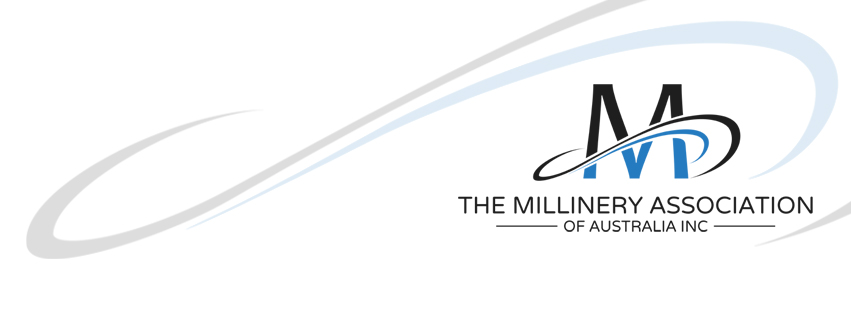 Appointment of Proxy for MeetingI,  (name)of  (members address) being a member of The Millinery Association of Australiaappoint of  being a member of the Millinery Association of Australia, as my proxy to vote for me on my behalf at the appeal to the general meeting of the Association to be heldon  and at any adjournment of that meeting.I authorise my proxy to vote on my behalf at their discretion in respect of the following resolution.Signed: 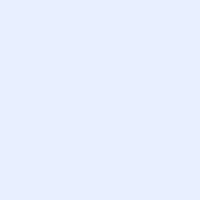 Dated :